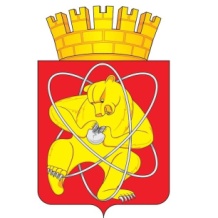 Городской округ «Закрытое административно – территориальное образование Железногорск Красноярского края»СОВЕТ ДЕПУТАТОВ  ЗАТО  г. ЖЕЛЕЗНОГОРСК РЕШЕНИЕ06 апреля 2023                                                                                                                № 26-314Рг. ЖелезногорскОб утверждении положения об обеспечении доступа к информации о деятельности Совета депутатов ЗАТО г. Железногорск и об официальном сайте Совета депутатов ЗАТО г. ЖелезногорскВ соответствии с Федеральным законом от 09.02.2009 № 8-ФЗ «Об обеспечении доступа к информации о деятельности государственных органов и органов местного самоуправления», статьей 28 Устава ЗАТО Железногорск, Совет депутатовРЕШИЛ:1. Утвердить положение об обеспечении доступа к информации о деятельности Совета депутатов ЗАТО г. Железногорск согласно приложению.2. Установить, что сайт в информационно-телекоммуникационной сети Интернет с адресом – http://www.gorsovet-26.ru является официальным сайтом Совета депутатов ЗАТО г. Железногорск для размещения официальной информации о деятельности Совета депутатов ЗАТО                 г. Железногорск.3. Контроль за исполнением настоящего решения возложить на председателя постоянной комиссии по вопросам местного самоуправления и законности А.С. Федотова.4. Настоящее решение вступает в силу после официального опубликования.             Приложение                                     к решению Совета депутатов                           ЗАТО г. Железногорск                                            от 06 апреля 2023 № 26-314РПоложениеоб обеспечении доступа к информации о деятельности Совета депутатов ЗАТО г. Железногорск1. Настоящий положение об обеспечении доступа к информации о деятельности Совета депутатов ЗАТО г. Железногорск (далее - Положение) разработано в соответствии с Федеральным законом от 09.02.2009 № 8-ФЗ «Об обеспечении доступа к информации о деятельности государственных органов и органов местного самоуправления» (далее - Федеральный закон № 8-ФЗ) и регламентирует правила организации и способы доступа граждан (физических лиц), организаций (юридических лиц), общественных объединений, государственных органов, органов местного самоуправления (далее - пользователь информацией) к информации о деятельности Совета депутатов ЗАТО г. Железногорск (далее - Совет депутатов).2. Принципы обеспечения доступа к информации о деятельности Совета депутатов:открытость и доступность информации о деятельности Совета депутатов;достоверность информации о деятельности Совета депутатов;свобода поиска, получения, передачи и распространения информации о деятельности Совета депутатов;соблюдение прав граждан на неприкосновенность частной жизни, личную и семейную тайну, защиту их чести и деловой репутации, права организаций на защиту их деловой репутации при предоставлении информации о деятельности Совета депутатов.3. Настоящее Положение не распространяется на:отношения, связанные с обеспечением доступа к персональным данным, обработка которых осуществляется Советом депутатов;порядок рассмотрения Советом депутатов обращений в соответствии с Федеральным законом от 02.05.2006 № 59-ФЗ «О Порядке рассмотрения обращений граждан Российской Федерации»;порядок предоставления Советом депутатов в государственные органы, органы местного самоуправления информации о своей деятельности в связи с осуществлением указанными органами своих полномочий.4. Доступ к информации о деятельности Совета депутатов обеспечивается следующими способами:предоставление пользователю информацией по его запросу информации о деятельности Совета депутатов;опубликование информации в средствах массовой информации;размещение информации на официальном сайте Совета депутатов в информационно-телекоммуникационной сети Интернет (далее - официальный сайт);размещение информации в помещениях, занимаемыми Советом депутатов;иными способами, предусмотренными законами и (или) иными нормативными правовыми актами Российской Федерации, Красноярского края, а также муниципальными правовыми актами.5. При обеспечении доступа к информации о деятельности Совета депутатов выполняются следующие основные требования:достоверность предоставляемой информации;соблюдение сроков и порядка предоставления информации;изъятие из предоставляемой информации сведений, относящихся к информации ограниченного доступа;создание Советом депутатов в пределах своих полномочий организационно-технических и других условий, необходимых для реализации права на доступ к информации;учет расходов, связанных с обеспечением доступа к информации при планировании бюджетного финансирования Совета депутатов.6. Совет депутатов обеспечивает предоставление пользователю информацией по его запросу информации о своей деятельности.Пользователь информацией имеет право обращаться в Совет депутатов с запросом как непосредственно, так и через своего представителя, полномочия которого оформляются в порядке, установленном законодательством Российской Федерации.Запрос может быть сделан в устной или письменной форме, в том числе в виде электронного документа.6.1. Устный запрос может быть сделан по телефону приемной председателя Совета депутатов, а также во время личного приема председателя, заместителя председателя Совета депутатов.Личный прием председателя, заместителя председателя Совета депутатов осуществляется в установленные дни и часы, по предварительной записи, которая должна быть осуществлена не позднее чем за пять рабочих дней до даты личного приема.По устному запросу, поступившему по телефону приемной председателя Совета депутатов, предоставляется следующая информация о деятельности Совета депутатов:место нахождения и режим работы Совета депутатов;телефоны отдела по организации деятельности Совета депутатов;правовые акты, регламентирующие деятельность Совета депутатов (наименование, номер, дата принятия правового акта);сведения о полномочиях Совета депутатов;фамилия, имя, отчество председателя Совета депутатов, его заместителя, председателей (заместителей председателей) постоянных комиссий, начальника отдела по организации деятельности Совета депутатов;электронный адрес официального сайта;порядок и время приема граждан (физических лиц), в том числе представителей организаций (юридических лиц), общественных объединений, государственных органов, органов местного самоуправления;дата и номер регистрации запроса заинтересованных лиц о предоставлении информации, дата и номер ответа на запрос.6.2. На запрос пользователя информацией в письменной форме, поступивший в Совет депутатов по почте либо по каналам телекоммуникационной связи (электронная почта, факс, информационно-телекоммуникационная сеть Интернет (далее - сеть Интернет), информация предоставляется в письменной форме, в том числе в виде электронного документа.Письменные запросы направляются (представляются) по адресу: 662971, Красноярский край, г. Железногорск, ул. 22 Партсъезда, 21.В письменном запросе указываются почтовый адрес, номер телефона и (или) факса либо адрес электронной почты для направления ответа на запрос или уточнения содержания запроса, а также фамилия, имя и отчество гражданина (физического лица) либо наименование организации (юридического лица), общественного объединения, государственного органа, органа местного самоуправления, запрашивающих информацию о деятельности Совета депутатов. Анонимные запросы не рассматриваются.При составлении запроса и ответа на запрос используется государственный язык Российской Федерации.Запрос, составленный в письменной форме, в том числе в виде электронного документа, подлежит регистрации в течение трех дней со дня его поступления. Устный запрос, поступивший во время личного приема, подлежит регистрации в день его поступления с указанием даты поступления.Запрос подлежит рассмотрению в тридцатидневный срок со дня его регистрации, если иное не предусмотрено законодательством Российской Федерации. В случае если предоставление запрашиваемой информации невозможно в указанный срок, в течение семи дней со дня регистрации запроса пользователь информацией уведомляется об отсрочке ответа на запрос с указанием ее причины и срока предоставления запрашиваемой информации, который не может превышать пятнадцать дней сверх установленного Федеральным законом № 8-ФЗ срока для ответа на запрос.Если запрос не относится к деятельности Совета депутатов, то в течение семи дней со дня регистрации запроса он направляется в государственный орган или орган местного самоуправления, к полномочиям которых отнесено предоставление запрашиваемой информации. О переадресации запроса в этот же срок в письменной форме сообщается пользователю информацией, направившему запрос. В случае если Совет депутатов не располагает сведениями о наличии запрашиваемой информации в другом государственном органе, органе местного самоуправления, об этом также в течение семи дней со дня регистрации запроса сообщается направившему запрос пользователю информацией.Исполнитель, которому поручено рассмотрение запроса, вправе уточнять содержание запроса в целях предоставления пользователю информацией необходимой информации о деятельности Совета депутатов.Информация о деятельности Совета депутатов предоставляется в виде ответа на запрос, в котором содержится или к которому прилагается запрашиваемая информация.В ответе на запрос указываются почтовый адрес Совета депутатов, должность лица, подписавшего ответ, а также реквизиты ответа на запрос (регистрационный номер и дата).6.3. При запросе информации о деятельности Совета депутатов, опубликованной в средствах массовой информации либо размещенной на официальном сайте, в ответе на запрос Совет депутатов может ограничиться указанием названия, даты выхода и номера средства массовой информации, в котором опубликована запрашиваемая информация, и (или) электронного адреса официального сайта, на котором размещена запрашиваемая информация.6.4. Информация о деятельности Совета депутатов не предоставляется в случаях, установленных Федеральным законом № 8-ФЗ.7. Опубликование информации о деятельности Совета депутатов осуществляется в официальных средствах массовой информации, а также в иных средствах массовой информации в соответствии с законодательством Российской Федерации о средствах массовой информации, Федеральным законом № 8-ФЗ, Уставом ЗАТО Железногорск, иными муниципальными правовыми актами, Регламентом Совета депутатов и настоящим Порядком.8. Размещение Советом депутатов информации о своей деятельности в сети Интернет осуществляется на официальном сайте.8.1. На официальном сайте Совета депутатов размещается информация в соответствии со следующим перечнем:1) общая информация о Совете депутатов, в том числе:а) наименование и структура, почтовый адрес, адрес электронной почты, номера телефонов, по которым можно получить информацию справочного характера;б) сведения о депутатах Совета депутатов;в) сведения о полномочиях Совета депутатов, задачах и функциях структурных подразделений Совета депутатов, а также перечень законов и иных нормативных правовых актов, определяющих эти полномочия, задачи и функции;г) сведения о председателе Совета депутатов, его заместителе, председателях (заместителей председателей) постоянных комиссий Совета депутатов (фамилии, имена, отчества, а также при согласии указанных лиц иные сведения о них);д) сведения о средствах массовой информации, учрежденных Советом депутатов (при наличии);е) информация об официальных страницах Совета депутатов с указателями данных страниц в сети «Интернет»;ж) информация о проводимых Советом депутатов опросах и иных мероприятиях, связанных с выявлением мнения граждан (физических лиц), материалы по вопросам, которые выносятся Советом депутатов на публичное слушание и (или) общественное обсуждение, и результаты публичных слушаний или общественных обсуждений, а также информацию о способах направления гражданами (физическими лицами) своих предложений в электронной форме;з) информация о проводимых Советом депутатов публичных слушаниях и общественных обсуждениях с использованием Единого портала;2) информация о нормотворческой деятельности Совета депутатов, в том числе:а) муниципальные правовые акты, принятые Советом депутатов включая сведения о внесении в них изменений, признании их утратившими силу, признании их судом недействующими, а также сведения о государственной регистрации муниципальных правовых актов в случаях, установленных законодательством Российской Федерации;б) тексты проектов муниципальных правовых актов, внесенных в Совет депутатов;в) информация о закупках товаров, работ, услуг для обеспечения муниципальных нужд в соответствии с законодательством Российской Федерации о контрактной системе в сфере закупок товаров, работ, услуг для обеспечения государственных и муниципальных нужд;г) порядок обжалования муниципальных правовых актов;3) информация о мероприятиях, проводимых Советом депутатов, в том числе сведения об официальных визитах и о рабочих поездках председателя (заместителя председателя) и официальных делегаций Совета депутатов;4) информация о результатах проверок, проведенных в Совете депутатов;5) тексты и (или) видеозаписи официальных выступлений и заявлений председателя Совета депутатов, его заместителя;6) статистическая информация о деятельности Совета депутатов, в том числе сведения об использовании Советом депутатов выделяемых бюджетных средств;7) информация о кадровом обеспечении деятельности Совета депутатов, в том числе:а) порядок поступления граждан на муниципальную службу;б) сведения о вакантных должностях муниципальной службы, имеющихся в Совете депутатов;в) квалификационные требования к кандидатам на замещение вакантных должностей муниципальной службы;г) номера телефонов, по которым можно получить информацию по вопросу замещения вакантных должностей в Совете депутатов;8) информация о работе Совета депутатов с обращениями граждан (физических лиц), организаций (юридических лиц), общественных объединений, государственных органов, органов местного самоуправления, в том числе:а) порядок и время приема граждан (физических лиц), в том числе представителей организаций (юридических лиц), общественных объединений, государственных органов, органов местного самоуправления, порядок рассмотрения их обращений с указанием актов, регулирующих эту деятельность;б) фамилия, имя и отчество должностного лица, к полномочиям которого отнесены организация приема граждан (физических лиц), в том числе представителей организаций (юридических лиц), общественных объединений, государственных органов, органов местного самоуправления, обеспечение рассмотрения их обращений, а также номер телефона, по которому можно получить информацию справочного характера;в) обзоры обращений граждан, организаций (юридических лиц), общественных объединений, государственных органов, органов местного самоуправления, а также обобщенная информация о результатах рассмотрения этих обращений и принятых мерах;11) иная информация и материалы.8.2. Информация о деятельности Совета депутатов, размещенная на официальном сайте, поддерживается в актуальном состоянии.Информация (обновление информации) о деятельности Совета депутатов подлежит размещению в срок, не превышающий пяти рабочих дней со дня ее появления (обновления).9. В помещении, занимаемом Советом депутатов, в специально отведенных доступных местах размещаются информационные стенды и (или) другие технические средства аналогичного назначения для ознакомления пользователя информацией с текущей информацией о деятельности Совета депутатов.Информация, указанная в настоящем пункте, содержит:порядок работы Совета депутатов, включая порядок приема граждан (физических лиц), в том числе представителей организаций (юридических лиц), общественных объединений, государственных органов и органов местного самоуправления;сведения о председателе Совета депутатов, заместителе председателя, депутатах Совета депутатов (фамилия, имя, отчество, электронные адреса, номера телефонов);условия и порядок получения информации от Совета депутатов;иные сведения, необходимые для информирования пользователя информацией.10. Контроль за обеспечением доступа к информации о деятельности Совета депутатов осуществляет непосредственно председатель Совета депутатов (лицо, исполняющее его обязанности).Начальник отдела по организации деятельности Совета депутатов несет ответственность за своевременное предоставление информации о деятельности Совета депутатов, ее достоверность и полноту.Председатель Совета депутатовЗАТО г. Железногорск           С.Д. Проскурнин Глава ЗАТО г. ЖелезногорскД.М. Чернятин